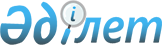 Юбилейное ауылындағы көшелерді қайта атау туралыҚарағанды облысы Абай ауданы Юбилейное ауылының әкімінің 2018 жылғы 21 мамырдағы № 1 шешімі. Қарағанды облысының Әділет департаментінде 2018 жылғы 31 мамырда № 4793 болып тіркелді
      Қазақстан Республикасының 1993 жылғы 8 желтоқсандағы "Қазақстан Республикасының әкімшілік-аумақтық құрылысы туралы" Заңының 14 бабының 4) тармақшасы, Қазақстан Республикасының 2001 жылғы 23 қаңтардағы "Қазақстан Республикасындағы жергілікті мемлекеттік басқару және өзін-өзі басқару туралы" Заңының 35 бабының 2) тармағы негізінде және тұрғындардың пікірлерін ескере отырып ШЕШІМ ЕТТІ:
      1. Қарағанды облысы, Абай ауданы, Юбилейное ауылындағы көшелер келесідей қайта аталсын:
      Советская көшесі Сарыарқа көшесіне;
      Ленина көшесі Достық көшесіне.
      2. Осы шешімнің орындалуын бақылауды өзіме қалдырамын.
      3. Осы шешім алғаш рет ресми жарияланған күнінен кейін он күнтізбелік күн өткен соң қолданысқа енгізіледі.
					© 2012. Қазақстан Республикасы Әділет министрлігінің «Қазақстан Республикасының Заңнама және құқықтық ақпарат институты» ШЖҚ РМК
				
      Юбилейное ауылының әкімі

Байтурсынов Е.Х.
